Title of the Extended Abstract First Author1,*, Second Author2 1Affiliation E-mail: name.surname@uniri.hr  2Affiliation E-mail: name.surname@uniri.hr1 IntroductionAll authors are requested to use this template for preparation of the extended abstract. The extended abstract should be two pages long and written in English language. Please use all available space.2 Lay-Out2.1 MarginsThe paper should be A4 size with the margin settings: top 4.4 cm; bottom: 4.4 cm; left and right: 3.6 cm. 2.2 FontThe font for running text is 11 point Times New Roman. Tables should be prepared according to the provided instructions, see Table 1:Tab. 1. Table’s TitleSingle line spacing throughout the document should be used. All text should be aligned justified.References to the literature should be mentioned in the main text by an Arabic number in square brackets [1, 2]. Number the reference in the order of appearance in the main text. Use the Harvard bibliographic style, see the References list at the end of this paper for an example.3 IllustrationsFigures should be centered, Fig. 1. 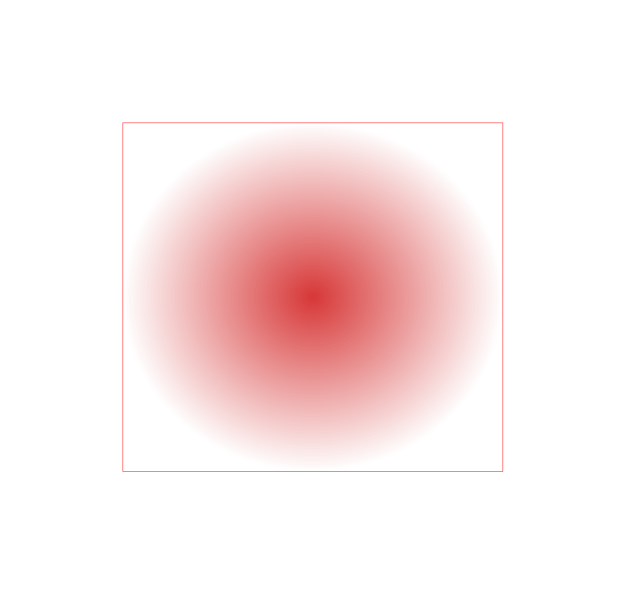 Fig. 1. Caption4 EquationsDisplayed equations should be numbered, using Arabic numbers in parentheses. They should be centered. The following example is a single line equation	.	(1)5 ConclusionThe authors must submit the pdf document prepared on the basis of this template through the web site https://mudri.uniri.hr/course/view.php?id=3241 till 8 September 2017. In the case of any problems, please contact:marko.canadija@riteh.hr sandra.kvaternik@riteh.hr fran.torbarina@riteh.hr ornatalija.vitali@riteh.hr Further information can be obtained at http://www.riteh.uniri.hr/znanost/simpoziji-ljetne-skole/my-first-conference/. ReferencesNewton, I., 1999. The Principia: mathematical principles of natural philosophy. Univ of California Press.Ijima, S. and Ichihashi, T., 1993. Single-shell carbon nanotubes of 1-nm diameter. Nature, 363(6430), pp.603-604. A B CText 1Text 2Text 3Text 4Text 5Text 6